شهـــــادة مطابقة إدارية لمقــــــال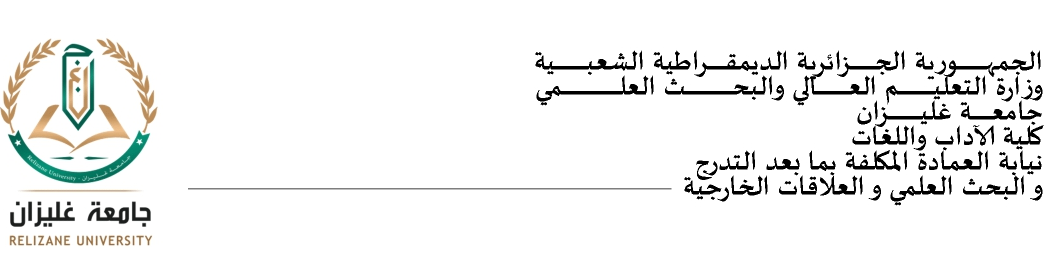 (خاص بمناقشة أطروحة دكتوراه) اسم ولقب الطالب(ة): .............................................................................................................................................................عنوان الأطروحة: .....................................................................................................................................................................…………………………………..…………………………………………………………………………………………………………………………………….سنة أول تسجيل: ..............................الشعبة:.........................................   التخصص:…………… …………….........…… ……………اسـم ولقب المشرف:  ................................................................................................................................................................عنوان المقال: .........................................................................................................................................................................................................................................................................................................................................................................اسـم المجلة:..............................................................................................................................................................................ناشر المجلة: ...........................................................................................................................................................................الرابط:...................................................................................................................................................................................المقال المودع من أجل مناقشة دكتوراه يستجيب للمعايير التالية:ضمن قائمة المجلات العلمية المنتقاة من  الـ م.ع.ب.ع.ت.ت.D.G.R.S.D.T.	الشعبة: ........................................1)المترشح  يتصدر المؤلفين ( أذكر الرقم في قائمة( م.ع.ب.ع.ت.ت)() :2)المجلة متخصصة وغير متعددة التخصصاتوابWeb في العلوم عدد : ...................................................................3)المجلة ذات أثر مساوي لـــــــــــــــــــــــــــــ:مدونة سكوبيس(SCOPUS)العدد:.........................................................نشرية تقارير الاقتباسمؤشر الاقتباس العلمي الموسع العدد:……………………………………………….4) صدور المجلة منتظم لمدة دنيا خمس سنواتمدونة سكوبيس(SCOPUS)العدد:.........................................................نشرية تقارير الاقتباسمؤشر الاقتباس العلمي الموسع العدد:……………………………………………….5) مجلة غير وهمية()مدونة سكوبيس(SCOPUS)العدد:.........................................................نشرية تقارير الاقتباسمؤشر الاقتباس العلمي الموسع العدد:……………………………………………….6)ناشر غير وهميتاريخ وتأشيرة المشرف على الرسالةرأي رئيس اللجنة العلمية للقسمموافقموافقغير موافق/ سبب الر فضرأي رئيس المجلس العلمي للكلية   رأي عميد الكلية                رأي عميد الكلية                              رأي نائب مدير الجامعة                 رأي نائب مدير الجامعة                 رأي نائب مدير الجامعة